زانكۆی سه‌ڵاحه‌دین-هه‌ولێر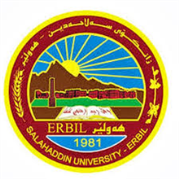 كۆلێژی:educationبه‌شی:biologyژمێریاری                                                  فۆرمی سه‌روانه‌ی زێده‌كی مامۆستایان                                      مانگی: 5ڕۆژ/ كاتژمێر8:30-9:309:30-10:3010:30-11:3011:30-12:3012:30-1:301:30-2:302:30-3:303:30-4:304:30-5:30شەممەیەك شەممەدوو شەممەResearch project 2Research project 2سێ شەممەچوار شەممەP. embryology 2nd stageP. embryology 2nd stageP. embryology 2nd stageP. embryology 2nd stageP. embryology 2nd stageP. embryology 2nd stageپێنج شەممەP. embryology 2nd stageP. embryology 2nd stageP. embryology 2nd stageP. embryology 2nd stageP. embryology 2nd stageP. embryology 2nd stageڕۆژڕۆژڕێكه‌وتتیۆری تیۆری پراكتیكیژمارەی سەروانەڕۆژڕێكه‌وتتیۆری پراكتیكیژمارەی سەروانەشەممەشەممەشەممە6/ 4یەك شەمەیەك شەمەیەك شەمە7/ 4دوو شەمەدوو شەمە10/5دوو شەمە8/ 4سێ شەمەسێ شەمە11/ 5سێ شەمە9/ 4چوار شەمەچوار شەمە12/ 52*36چوار شەمە10/ 4پێنج شەمەپێنج شەمە13/ 52*36پێنج شەمە11/ 4 سه‌رپه‌رشتی پرۆژه‌ی ده‌رچون سه‌رپه‌رشتی پرۆژه‌ی ده‌رچون سه‌رپه‌رشتی پرۆژه‌ی ده‌رچون 2سه‌رپه‌رشتی پرۆژه‌ی ده‌رچونسه‌رپه‌رشتی پرۆژه‌ی ده‌رچونكۆى كاتژمێره‌كانكۆى كاتژمێره‌كانكۆى كاتژمێره‌كان1414كۆى كاتژمێره‌كانكۆى كاتژمێره‌كانڕۆژڕۆژڕێكه‌وتتیۆری تیۆری پراكتیكیژمارەی سەروانەڕۆژڕێكه‌وتتیۆری پراكتیكیژمارەی سەروانەشەممەشەممە13/ 4شەممە20/ 4یەك شەمەیەك شەمە14/ 4یەك شەمە21/ 4دوو شەمەدوو شەمە15/ 4دوو شەمە22/ 4سێ شەمەسێ شەمە16/ 4سێ شەمە23/ 4چوار شەمەچوار شەمە17/ 4چوار شەمە24/ 4پێنج شەمەپێنج شەمە18/ 4پێنج شەمە25/ 4سه‌رپه‌رشتی پرۆژه‌ی ده‌رچونسه‌رپه‌رشتی پرۆژه‌ی ده‌رچونسه‌رپه‌رشتی پرۆژه‌ی ده‌رچونسه‌رپه‌رشتی پرۆژه‌ی ده‌رچونسه‌رپه‌رشتی پرۆژه‌ی ده‌رچونكۆى كاتژمێره‌كانكۆى كاتژمێره‌كانكۆى كاتژمێره‌كانكۆى كاتژمێره‌كانكۆى كاتژمێره‌كانڕۆژڕێكه‌وتتیۆری پراكتیكیژمارەی سەروانەناوی مامۆستا:اسرا محمود محمد نازناوی زانستی: بەشوانەى ياسايى:ماموستابەشوانەی هەمواركراو:9ته‌مه‌ن:31كۆی سەروانە:14هۆكاری دابه‌زینی نیساب:اندامي ليزنةى تندروستى وسلامةتى ناوی مامۆستا:اسرا محمود محمد نازناوی زانستی: بەشوانەى ياسايى:ماموستابەشوانەی هەمواركراو:9ته‌مه‌ن:31كۆی سەروانە:14هۆكاری دابه‌زینی نیساب:اندامي ليزنةى تندروستى وسلامةتى ناوی مامۆستا:اسرا محمود محمد نازناوی زانستی: بەشوانەى ياسايى:ماموستابەشوانەی هەمواركراو:9ته‌مه‌ن:31كۆی سەروانە:14هۆكاری دابه‌زینی نیساب:اندامي ليزنةى تندروستى وسلامةتى ناوی مامۆستا:اسرا محمود محمد نازناوی زانستی: بەشوانەى ياسايى:ماموستابەشوانەی هەمواركراو:9ته‌مه‌ن:31كۆی سەروانە:14هۆكاری دابه‌زینی نیساب:اندامي ليزنةى تندروستى وسلامةتى ناوی مامۆستا:اسرا محمود محمد نازناوی زانستی: بەشوانەى ياسايى:ماموستابەشوانەی هەمواركراو:9ته‌مه‌ن:31كۆی سەروانە:14هۆكاری دابه‌زینی نیساب:اندامي ليزنةى تندروستى وسلامةتى ناوی مامۆستا:اسرا محمود محمد نازناوی زانستی: بەشوانەى ياسايى:ماموستابەشوانەی هەمواركراو:9ته‌مه‌ن:31كۆی سەروانە:14هۆكاری دابه‌زینی نیساب:اندامي ليزنةى تندروستى وسلامةتى ناوی مامۆستا:اسرا محمود محمد نازناوی زانستی: بەشوانەى ياسايى:ماموستابەشوانەی هەمواركراو:9ته‌مه‌ن:31كۆی سەروانە:14هۆكاری دابه‌زینی نیساب:اندامي ليزنةى تندروستى وسلامةتى شەممە27/ 4ناوی مامۆستا:اسرا محمود محمد نازناوی زانستی: بەشوانەى ياسايى:ماموستابەشوانەی هەمواركراو:9ته‌مه‌ن:31كۆی سەروانە:14هۆكاری دابه‌زینی نیساب:اندامي ليزنةى تندروستى وسلامةتى ناوی مامۆستا:اسرا محمود محمد نازناوی زانستی: بەشوانەى ياسايى:ماموستابەشوانەی هەمواركراو:9ته‌مه‌ن:31كۆی سەروانە:14هۆكاری دابه‌زینی نیساب:اندامي ليزنةى تندروستى وسلامةتى ناوی مامۆستا:اسرا محمود محمد نازناوی زانستی: بەشوانەى ياسايى:ماموستابەشوانەی هەمواركراو:9ته‌مه‌ن:31كۆی سەروانە:14هۆكاری دابه‌زینی نیساب:اندامي ليزنةى تندروستى وسلامةتى ناوی مامۆستا:اسرا محمود محمد نازناوی زانستی: بەشوانەى ياسايى:ماموستابەشوانەی هەمواركراو:9ته‌مه‌ن:31كۆی سەروانە:14هۆكاری دابه‌زینی نیساب:اندامي ليزنةى تندروستى وسلامةتى ناوی مامۆستا:اسرا محمود محمد نازناوی زانستی: بەشوانەى ياسايى:ماموستابەشوانەی هەمواركراو:9ته‌مه‌ن:31كۆی سەروانە:14هۆكاری دابه‌زینی نیساب:اندامي ليزنةى تندروستى وسلامةتى ناوی مامۆستا:اسرا محمود محمد نازناوی زانستی: بەشوانەى ياسايى:ماموستابەشوانەی هەمواركراو:9ته‌مه‌ن:31كۆی سەروانە:14هۆكاری دابه‌زینی نیساب:اندامي ليزنةى تندروستى وسلامةتى ناوی مامۆستا:اسرا محمود محمد نازناوی زانستی: بەشوانەى ياسايى:ماموستابەشوانەی هەمواركراو:9ته‌مه‌ن:31كۆی سەروانە:14هۆكاری دابه‌زینی نیساب:اندامي ليزنةى تندروستى وسلامةتى یەك شەمە28/ 4ناوی مامۆستا:اسرا محمود محمد نازناوی زانستی: بەشوانەى ياسايى:ماموستابەشوانەی هەمواركراو:9ته‌مه‌ن:31كۆی سەروانە:14هۆكاری دابه‌زینی نیساب:اندامي ليزنةى تندروستى وسلامةتى ناوی مامۆستا:اسرا محمود محمد نازناوی زانستی: بەشوانەى ياسايى:ماموستابەشوانەی هەمواركراو:9ته‌مه‌ن:31كۆی سەروانە:14هۆكاری دابه‌زینی نیساب:اندامي ليزنةى تندروستى وسلامةتى ناوی مامۆستا:اسرا محمود محمد نازناوی زانستی: بەشوانەى ياسايى:ماموستابەشوانەی هەمواركراو:9ته‌مه‌ن:31كۆی سەروانە:14هۆكاری دابه‌زینی نیساب:اندامي ليزنةى تندروستى وسلامةتى ناوی مامۆستا:اسرا محمود محمد نازناوی زانستی: بەشوانەى ياسايى:ماموستابەشوانەی هەمواركراو:9ته‌مه‌ن:31كۆی سەروانە:14هۆكاری دابه‌زینی نیساب:اندامي ليزنةى تندروستى وسلامةتى ناوی مامۆستا:اسرا محمود محمد نازناوی زانستی: بەشوانەى ياسايى:ماموستابەشوانەی هەمواركراو:9ته‌مه‌ن:31كۆی سەروانە:14هۆكاری دابه‌زینی نیساب:اندامي ليزنةى تندروستى وسلامةتى ناوی مامۆستا:اسرا محمود محمد نازناوی زانستی: بەشوانەى ياسايى:ماموستابەشوانەی هەمواركراو:9ته‌مه‌ن:31كۆی سەروانە:14هۆكاری دابه‌زینی نیساب:اندامي ليزنةى تندروستى وسلامةتى ناوی مامۆستا:اسرا محمود محمد نازناوی زانستی: بەشوانەى ياسايى:ماموستابەشوانەی هەمواركراو:9ته‌مه‌ن:31كۆی سەروانە:14هۆكاری دابه‌زینی نیساب:اندامي ليزنةى تندروستى وسلامةتى دوو شەمە29/ 4ناوی مامۆستا:اسرا محمود محمد نازناوی زانستی: بەشوانەى ياسايى:ماموستابەشوانەی هەمواركراو:9ته‌مه‌ن:31كۆی سەروانە:14هۆكاری دابه‌زینی نیساب:اندامي ليزنةى تندروستى وسلامةتى ناوی مامۆستا:اسرا محمود محمد نازناوی زانستی: بەشوانەى ياسايى:ماموستابەشوانەی هەمواركراو:9ته‌مه‌ن:31كۆی سەروانە:14هۆكاری دابه‌زینی نیساب:اندامي ليزنةى تندروستى وسلامةتى ناوی مامۆستا:اسرا محمود محمد نازناوی زانستی: بەشوانەى ياسايى:ماموستابەشوانەی هەمواركراو:9ته‌مه‌ن:31كۆی سەروانە:14هۆكاری دابه‌زینی نیساب:اندامي ليزنةى تندروستى وسلامةتى ناوی مامۆستا:اسرا محمود محمد نازناوی زانستی: بەشوانەى ياسايى:ماموستابەشوانەی هەمواركراو:9ته‌مه‌ن:31كۆی سەروانە:14هۆكاری دابه‌زینی نیساب:اندامي ليزنةى تندروستى وسلامةتى ناوی مامۆستا:اسرا محمود محمد نازناوی زانستی: بەشوانەى ياسايى:ماموستابەشوانەی هەمواركراو:9ته‌مه‌ن:31كۆی سەروانە:14هۆكاری دابه‌زینی نیساب:اندامي ليزنةى تندروستى وسلامةتى ناوی مامۆستا:اسرا محمود محمد نازناوی زانستی: بەشوانەى ياسايى:ماموستابەشوانەی هەمواركراو:9ته‌مه‌ن:31كۆی سەروانە:14هۆكاری دابه‌زینی نیساب:اندامي ليزنةى تندروستى وسلامةتى ناوی مامۆستا:اسرا محمود محمد نازناوی زانستی: بەشوانەى ياسايى:ماموستابەشوانەی هەمواركراو:9ته‌مه‌ن:31كۆی سەروانە:14هۆكاری دابه‌زینی نیساب:اندامي ليزنةى تندروستى وسلامةتى سێ شەمە30/ 4ناوی مامۆستا:اسرا محمود محمد نازناوی زانستی: بەشوانەى ياسايى:ماموستابەشوانەی هەمواركراو:9ته‌مه‌ن:31كۆی سەروانە:14هۆكاری دابه‌زینی نیساب:اندامي ليزنةى تندروستى وسلامةتى ناوی مامۆستا:اسرا محمود محمد نازناوی زانستی: بەشوانەى ياسايى:ماموستابەشوانەی هەمواركراو:9ته‌مه‌ن:31كۆی سەروانە:14هۆكاری دابه‌زینی نیساب:اندامي ليزنةى تندروستى وسلامةتى ناوی مامۆستا:اسرا محمود محمد نازناوی زانستی: بەشوانەى ياسايى:ماموستابەشوانەی هەمواركراو:9ته‌مه‌ن:31كۆی سەروانە:14هۆكاری دابه‌زینی نیساب:اندامي ليزنةى تندروستى وسلامةتى ناوی مامۆستا:اسرا محمود محمد نازناوی زانستی: بەشوانەى ياسايى:ماموستابەشوانەی هەمواركراو:9ته‌مه‌ن:31كۆی سەروانە:14هۆكاری دابه‌زینی نیساب:اندامي ليزنةى تندروستى وسلامةتى ناوی مامۆستا:اسرا محمود محمد نازناوی زانستی: بەشوانەى ياسايى:ماموستابەشوانەی هەمواركراو:9ته‌مه‌ن:31كۆی سەروانە:14هۆكاری دابه‌زینی نیساب:اندامي ليزنةى تندروستى وسلامةتى ناوی مامۆستا:اسرا محمود محمد نازناوی زانستی: بەشوانەى ياسايى:ماموستابەشوانەی هەمواركراو:9ته‌مه‌ن:31كۆی سەروانە:14هۆكاری دابه‌زینی نیساب:اندامي ليزنةى تندروستى وسلامةتى ناوی مامۆستا:اسرا محمود محمد نازناوی زانستی: بەشوانەى ياسايى:ماموستابەشوانەی هەمواركراو:9ته‌مه‌ن:31كۆی سەروانە:14هۆكاری دابه‌زینی نیساب:اندامي ليزنةى تندروستى وسلامةتى چوار شەمەناوی مامۆستا:اسرا محمود محمد نازناوی زانستی: بەشوانەى ياسايى:ماموستابەشوانەی هەمواركراو:9ته‌مه‌ن:31كۆی سەروانە:14هۆكاری دابه‌زینی نیساب:اندامي ليزنةى تندروستى وسلامةتى ناوی مامۆستا:اسرا محمود محمد نازناوی زانستی: بەشوانەى ياسايى:ماموستابەشوانەی هەمواركراو:9ته‌مه‌ن:31كۆی سەروانە:14هۆكاری دابه‌زینی نیساب:اندامي ليزنةى تندروستى وسلامةتى ناوی مامۆستا:اسرا محمود محمد نازناوی زانستی: بەشوانەى ياسايى:ماموستابەشوانەی هەمواركراو:9ته‌مه‌ن:31كۆی سەروانە:14هۆكاری دابه‌زینی نیساب:اندامي ليزنةى تندروستى وسلامةتى ناوی مامۆستا:اسرا محمود محمد نازناوی زانستی: بەشوانەى ياسايى:ماموستابەشوانەی هەمواركراو:9ته‌مه‌ن:31كۆی سەروانە:14هۆكاری دابه‌زینی نیساب:اندامي ليزنةى تندروستى وسلامةتى ناوی مامۆستا:اسرا محمود محمد نازناوی زانستی: بەشوانەى ياسايى:ماموستابەشوانەی هەمواركراو:9ته‌مه‌ن:31كۆی سەروانە:14هۆكاری دابه‌زینی نیساب:اندامي ليزنةى تندروستى وسلامةتى ناوی مامۆستا:اسرا محمود محمد نازناوی زانستی: بەشوانەى ياسايى:ماموستابەشوانەی هەمواركراو:9ته‌مه‌ن:31كۆی سەروانە:14هۆكاری دابه‌زینی نیساب:اندامي ليزنةى تندروستى وسلامةتى ناوی مامۆستا:اسرا محمود محمد نازناوی زانستی: بەشوانەى ياسايى:ماموستابەشوانەی هەمواركراو:9ته‌مه‌ن:31كۆی سەروانە:14هۆكاری دابه‌زینی نیساب:اندامي ليزنةى تندروستى وسلامةتى پێنج شەمەناوی مامۆستا:اسرا محمود محمد نازناوی زانستی: بەشوانەى ياسايى:ماموستابەشوانەی هەمواركراو:9ته‌مه‌ن:31كۆی سەروانە:14هۆكاری دابه‌زینی نیساب:اندامي ليزنةى تندروستى وسلامةتى ناوی مامۆستا:اسرا محمود محمد نازناوی زانستی: بەشوانەى ياسايى:ماموستابەشوانەی هەمواركراو:9ته‌مه‌ن:31كۆی سەروانە:14هۆكاری دابه‌زینی نیساب:اندامي ليزنةى تندروستى وسلامةتى ناوی مامۆستا:اسرا محمود محمد نازناوی زانستی: بەشوانەى ياسايى:ماموستابەشوانەی هەمواركراو:9ته‌مه‌ن:31كۆی سەروانە:14هۆكاری دابه‌زینی نیساب:اندامي ليزنةى تندروستى وسلامةتى ناوی مامۆستا:اسرا محمود محمد نازناوی زانستی: بەشوانەى ياسايى:ماموستابەشوانەی هەمواركراو:9ته‌مه‌ن:31كۆی سەروانە:14هۆكاری دابه‌زینی نیساب:اندامي ليزنةى تندروستى وسلامةتى ناوی مامۆستا:اسرا محمود محمد نازناوی زانستی: بەشوانەى ياسايى:ماموستابەشوانەی هەمواركراو:9ته‌مه‌ن:31كۆی سەروانە:14هۆكاری دابه‌زینی نیساب:اندامي ليزنةى تندروستى وسلامةتى ناوی مامۆستا:اسرا محمود محمد نازناوی زانستی: بەشوانەى ياسايى:ماموستابەشوانەی هەمواركراو:9ته‌مه‌ن:31كۆی سەروانە:14هۆكاری دابه‌زینی نیساب:اندامي ليزنةى تندروستى وسلامةتى ناوی مامۆستا:اسرا محمود محمد نازناوی زانستی: بەشوانەى ياسايى:ماموستابەشوانەی هەمواركراو:9ته‌مه‌ن:31كۆی سەروانە:14هۆكاری دابه‌زینی نیساب:اندامي ليزنةى تندروستى وسلامةتى سه‌رپه‌رشتی پرۆژه‌ی ده‌رچونسه‌رپه‌رشتی پرۆژه‌ی ده‌رچونناوی مامۆستا:اسرا محمود محمد نازناوی زانستی: بەشوانەى ياسايى:ماموستابەشوانەی هەمواركراو:9ته‌مه‌ن:31كۆی سەروانە:14هۆكاری دابه‌زینی نیساب:اندامي ليزنةى تندروستى وسلامةتى ناوی مامۆستا:اسرا محمود محمد نازناوی زانستی: بەشوانەى ياسايى:ماموستابەشوانەی هەمواركراو:9ته‌مه‌ن:31كۆی سەروانە:14هۆكاری دابه‌زینی نیساب:اندامي ليزنةى تندروستى وسلامةتى ناوی مامۆستا:اسرا محمود محمد نازناوی زانستی: بەشوانەى ياسايى:ماموستابەشوانەی هەمواركراو:9ته‌مه‌ن:31كۆی سەروانە:14هۆكاری دابه‌زینی نیساب:اندامي ليزنةى تندروستى وسلامةتى ناوی مامۆستا:اسرا محمود محمد نازناوی زانستی: بەشوانەى ياسايى:ماموستابەشوانەی هەمواركراو:9ته‌مه‌ن:31كۆی سەروانە:14هۆكاری دابه‌زینی نیساب:اندامي ليزنةى تندروستى وسلامةتى ناوی مامۆستا:اسرا محمود محمد نازناوی زانستی: بەشوانەى ياسايى:ماموستابەشوانەی هەمواركراو:9ته‌مه‌ن:31كۆی سەروانە:14هۆكاری دابه‌زینی نیساب:اندامي ليزنةى تندروستى وسلامةتى ناوی مامۆستا:اسرا محمود محمد نازناوی زانستی: بەشوانەى ياسايى:ماموستابەشوانەی هەمواركراو:9ته‌مه‌ن:31كۆی سەروانە:14هۆكاری دابه‌زینی نیساب:اندامي ليزنةى تندروستى وسلامةتى ناوی مامۆستا:اسرا محمود محمد نازناوی زانستی: بەشوانەى ياسايى:ماموستابەشوانەی هەمواركراو:9ته‌مه‌ن:31كۆی سەروانە:14هۆكاری دابه‌زینی نیساب:اندامي ليزنةى تندروستى وسلامةتى كۆى كاتژمێره‌كانكۆى كاتژمێره‌كانكاتژمێر	XXX    دینار    دینارواژۆی مامۆستاسەرۆكی بەشڕاگری كۆلیژ